Metodika vymezení hospodářsky slabých a podprůměrných oblastíNa území Libereckého kraje se projevují významné rozdíly mezi jednotlivými obcemi 
a regiony, především z hlediska jejich socioekonomického rozvoje. Je pravděpodobné, že bez pomoci těmto regionům by docházelo k dalšímu prohlubování těchto rozdílů, čemuž je třeba z důvodu zvýšení efektivity regionální politiky zabránit. Odstraňování negativních dopadů této vnitřní diferenciace je proto nutno chápat jako jeden z hlavních předpokladů vnitřní soudržnosti a stability Libereckého kraje. Liberecký kraj se tak na regionální úrovni (stejně tak jako Česká republika na národní a Evropská unie na mezinárodní úrovni) snaží hospodářské a sociální rozdíly mezi jednotlivými regiony snižovat.Na národní úrovni jsou v rámci Strategie regionálního rozvoje ČR 2014 – 2020 vymezovány Ministerstvem pro místní rozvoj státem podporované regiony. Jedná se o území, které ve svém rozvoji musí řešit specifické problémy, jejichž zvládnutí je s ohledem na příčiny problémů obtížné a nelze je zvládnout bez širší, koordinované spolupráce více subjektů včetně aktivní pomoci státu. Jednou z kategorií státem podporovaných regionů jsou tzv. hospodářsky problémové regiony, které v rámci republikového srovnání vykazují ve svém sociálně ekonomickém rozvoji významně nižší úroveň než je průměrná úroveň ČR. Jejich vymezení vychází z analýzy sociálně ekonomických podmínek rozvoje území na úrovni obcí s rozšířenou působností (ORP).Na základě pěti ukazatelů (HDP, míra nezaměstnanosti, zadluženost, dávky v hmotné nouzi, migrace) bylo jako hospodářsky problémové regiony vymezeno 57 ORP. Tyto ORP představují dohromady 2 621 740 obyvatel, což odpovídá 24,8 % počtu obyvatel ČR při rozloze 24,7 % ČR. Na území Libereckého kraje k hospodářsky problémovým regionům patří obce s rozšířenou působností Frýdlant, Nový Bor a Tanvald.Liberecký kraj vymezuje hospodářsky slabé a podprůměrné oblasti pro správné a adresné zacílení podpory a poprvé je na svém území vymezil již v roce 2002. Avšak od té doby byly již aktualizovány a především byl rozšiřován okruh ukazatelů pro jejich vymezení, aby byla zajištěna co největší komplexnost hodnocení meziregionálních rozdílů. První vymezení hospodářsky slabých oblastí bylo tedy provedeno v rámci Strategie rozvoje Libereckého kraje z roku 2002 a jejich následné aktualizace proběhly v roce 2004 v rámci Programu rozvoje Libereckého kraje 2004 - 2006 a v roce 2007 v rámci Programu rozvoje Libereckého kraje 2007 - 2013. V rámci každoročního monitoringu Programu rozvoje Libereckého kraje 2007 – 2013 probíhala na základě nových statistických údajů průběžná kontrola platnosti vymezených hospodářsky slabých oblastí v kraji. Za celé sedmileté období platnosti programu se neprojevily takové významné změny ve vymezení hospodářsky slabých oblastí, že by bylo potřeba vymezení aktualizovat, což svědčí o určité stabilitě problémových regionů.V souvislosti s tvorbou nového Programu rozvoje kraje na období 2014 - 2020 bylo provedeno na základě dostupných statistických dat (únor 2014) aktuální vymezení hospodářsky slabých oblastí.6.1 Metodika vymezení hospodářsky slabých a podprůměrných oblastí Libereckého krajePro vymezení hospodářsky podprůměrných a slabých oblastí Libereckého kraje byly stejně jako v Programu rozvoje Libereckého kraje 2007 – 2013 použity jako základní územní jednotka tzv. generelové jednotky. Generelové jednotky představují mikroregiony na nejnižší regionální úrovni, které mají své středisko a k němu vymezené spádové území. Centrem generelových jednotek je obec, která má základní střediskové funkce (pošta, škola, zdravotní zařízeni, některé správní funkce – např. stavební a matriční úřad). K ní jsou přičleněny obce podle základní spádovosti obyvatelstva. Aktualizovány byly v Ústavu racionalizace ve stavebnictví Praha, a.s. v roce 2005 pro potřeby výzkumných úkolů zabývajících se vývojem obyvatelstva, vymezením periferních území apod. V České republice bylo těchto jednotek vymezeno 1424, v Libereckém kraji 61. V roce 2013 provedl Ústav racionalizace ve stavebnictví Praha, a.s. na základě statistických dat ze SLDB 2011 a aktuálních dat ČSÚ ověření platnosti současného vymezení generelových jednotek na území Libereckého kraje. Spádovost obyvatelstva byla posuzována podle dojížďky do škol a do zaměstnání, zdravotnických zařízení a občanské vybavenosti, podle příslušnosti k obcím s rozšířenou působností, k pověřeným obecním úřadům, stavebním a matričním úřadům. Na základě provedené analýzy dle nových dat a doporučení byla zachována původní struktura 61 generelových jednotek a nedošlo k žádným změnám či jiným úpravám.Výhodou použití generelových jednotek je možnost zařazení středisek mikroregionů mezi hospodářsky slabé oblasti a vymezení souvislejšího a kompaktnějšího území v rámci kraje. Nevýhodou jejich použití ale může být vyšší počet obcí a větší rozloha výsledného zájmového území.Pro hodnocení jednotlivých generelových jednotek byly použity stejné ukazatele a váhy jako v Programu rozvoje Libereckého kraje 2007 – 2013. Jedná se o 11 následujících ukazatelů: Intenzita bytové výstavby Bytová výstavba za období 5 let v přepočtu na počet obyvatelvýpočet: váha: 7způsob hodnocení: čím vyšší hodnota indikátoru, tím vyšší bodové hodnocenízdroj dat:  ČSÚ, 2008-2012Index vzdělanosti Obyvatelstvo s vyšším stupněm vzdělání v přepočtu na počet obyvatelvýpočet:  váha: 8způsob hodnocení: čím vyšší hodnota indikátoru, tím vyšší bodové hodnocenízdroj dat: ČSÚ, SLDB 2011Index ekonomického zatížení Obyvatelstvo v neproduktivním věku v přepočtu na počet obyvatel v produktivním věkuvýpočet:  váha: 10způsob hodnocení: čím vyšší hodnota indikátoru, tím nižší bodové hodnocenízdroj dat:  ČSÚ, 2012Počet pracovních příležitostí Počet pracovních příležitostí v přepočtu na počet ekonomicky aktivních obyvatelvýpočet:váha: 14 způsob hodnocení: čím vyšší hodnota indikátoru, tím vyšší bodové hodnocenízdroj dat:  ČSÚ, SLDB 2011Míra nezaměstnanosti Evidovaná nezaměstnanost v přepočtu na počet ekonomicky aktivních obyvatelvýpočet:  váha: 15 způsob hodnocení: čím vyšší hodnota indikátoru, tím nižší bodové hodnocenízdroj dat:  Úřad práce ČR, 28. 2. 2014Intenzita podnikatelské aktivityPodnikatelské subjekty v přepočtu na počet obyvatelvýpočet:  váha: 15způsob hodnocení: čím vyšší hodnota indikátoru, tím vyšší bodové hodnocenízdroj dat:  ČSÚ, 2012Daňové příjmyDaňové příjmy v přepočtu na počet obyvatelvýpočet:  váha: 7 způsob hodnocení: čím vyšší hodnota indikátoru, tím vyšší bodové hodnocenízdroj dat:  Ministerstvo financí, 2012Dopravní obslužnostPočty spojů veřejné dopravy ve středuvýpočet:  váha: 8 způsob hodnocení: čím vyšší hodnota indikátoru, tím vyšší bodové hodnocenízdroj dat:  Analýza stavu dopravy na území LK, 2014Počty spojů veřejné dopravy v sobotuvýpočet:  váha: 5způsob hodnocení: čím vyšší hodnota indikátoru, tím vyšší bodové hodnocenízdroj dat:  Analýza stavu dopravy na území LK, 2014Technická infrastrukturaDomy napojené na vodovod v přepočtu na celkový počet domůvýpočet:  váha: 1způsob hodnocení: čím vyšší hodnota indikátoru, tím vyšší bodové hodnocenízdroj dat:  ČSÚ, SLDB 2011Domy napojené na kanalizaci v přepočtu na celkový počet domůvýpočet:  váha: 1způsob hodnocení: čím vyšší hodnota indikátoru, tím vyšší bodové hodnocenízdroj dat:  ČSÚ, SLDB 2011Domy napojené na plynovod v přepočtu na celkový počet domůvýpočet:  váha: 1 způsob hodnocení: čím vyšší hodnota indikátoru, tím vyšší bodové hodnocenízdroj dat:  ČSÚ, SLDB 2011Občanská vybavenostExistence ordinace praktického lékařevýpočet:váha: 2 způsob hodnocení: čím vyšší hodnota indikátoru, tím vyšší bodové hodnocenízdroj dat:  ČSÚ, 31. 12.2012Existence základní školyvýpočet:  váha: 5způsob hodnocení: čím vyšší hodnota indikátoru, tím vyšší bodové hodnocení zdroj dat:  ČSÚ, 2010/2011Hustota zalidnění Počet obyvatel v přepočtu na jednotku rozlohyvýpočet:    váha: 1 způsob hodnocení: čím vyšší hodnota indikátoru, tím vyšší bodové hodnocenízdroj dat:  ČSÚ, 2012Pro všechny ukazatele byla použita aktuální data dostupná v době vymezování hospodářsky slabých a podprůměrných oblastí (1. polovina dubna 2014). Podrobná metodika a vlastní výsledky za generelové jednotky jsou zveřejněny na internetových stránkách http://regionalni-rozvoj.kraj-lbc.cz. Hodnoty ukazatelů byly sledovány pro jednotlivé generelové jednotky a přepočítány vzhledem k průměru Libereckého kraje. Výsledným hodnotám byla přidělena váha dle významnosti jednotlivých ukazatelů. Konečné hodnoty pro všechny ukazatele za jednotlivé generelové jednotky byly sečteny, vzestupně seřazeny a následně rozděleny do tří kategorií:hospodářsky podprůměrné oblasti (hranice 10 000 bodů) – jedná se o všechny generelové jednotky, jejichž výsledná bodová hodnota je nižší než průměr za Liberecký kraj; do této kategorie zároveň patří i všechny generelové jednotky zařazené mezi hospodářsky slabé oblasti; hospodářsky slabé oblasti (hranice 9 200 bodů) – jedná se o všechny generelové jednotky, jejichž výsledná bodová hodnota je nižší než 9 200 bodů; hranice 9 200 bodů, která byla převzata z platné metodiky pro vymezování hospodářsky slabých a podprůměrných oblastí Libereckého kraje, tvoří přirozený zlom v rámci výsledného bodového hodnocení a byla zároveň zvolena tak, aby došlo k vytvoření pokud možno co nejkompaktnějších územních celků,ostatní oblasti – jedná se o všechny generelové jednotky, jejichž výsledná bodová hodnota je vyšší než 10 000 bodů.Tabulka č.4: Bodové hodnocení a následné rozdělení generelových jednotekZdroj: PRLK 2014 - 2020Do hospodářsky slabých oblastí Libereckého kraje je na základě zvolené metodiky zařazeno 79 obcí představujících 19 % obyvatelstva a 42 % rozlohy Libereckého kraje. Hospodářsky podprůměrné oblasti zahrnují 144 obcí, 34 % obyvatelstva a 64 % rozlohy Libereckého kraje.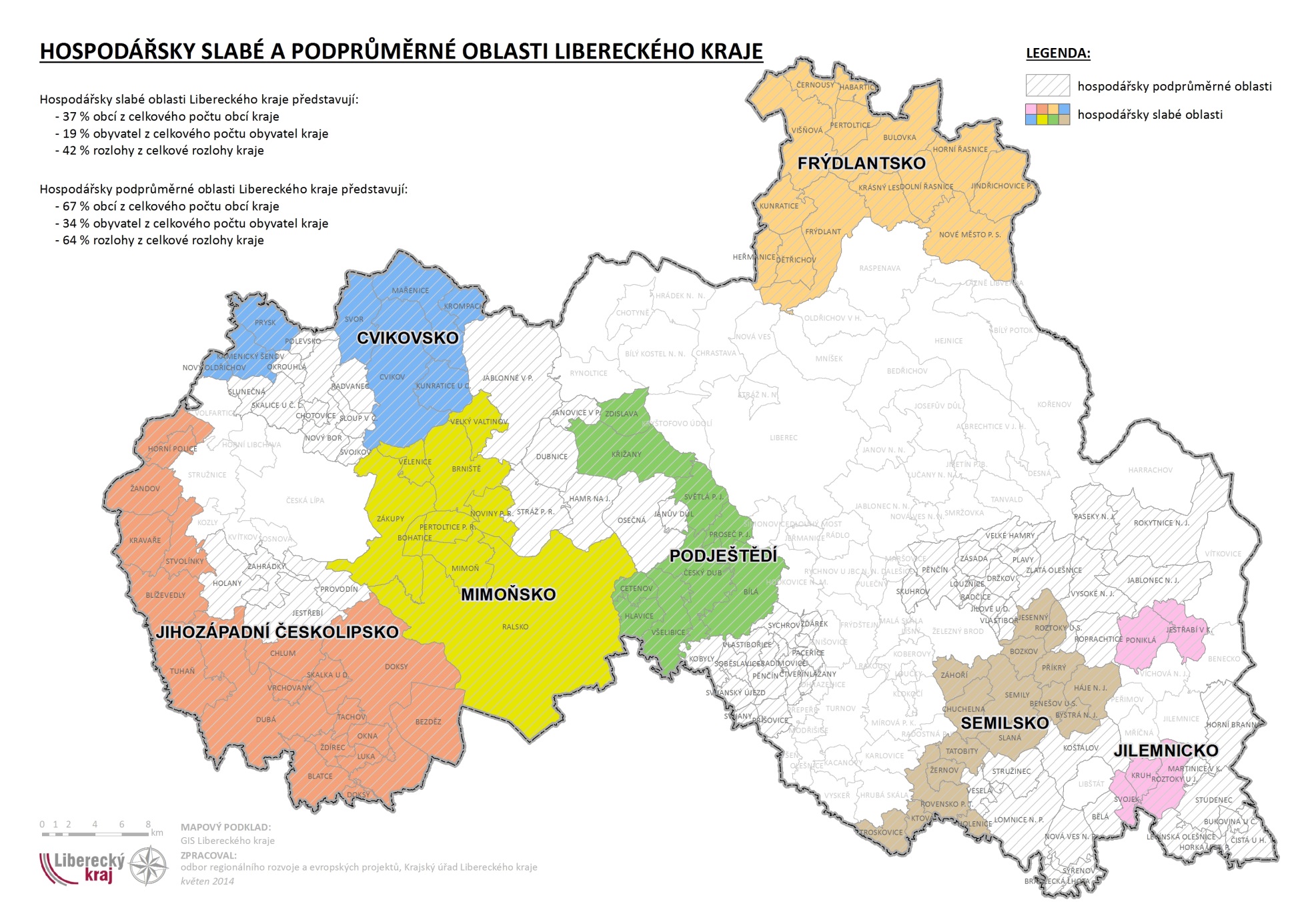 Tabulka č.5: Výsledné vymezení hospodářsky slabých oblastí Libereckého krajeZdroj: PRLK 2014 – 2020 Tabulka č.6: Výsledné vymezení ostatních hospodářsky podprůměrných obcí Libereckého krajeZdroj: PRLK 2014 - 20206.2 Oblasti a možnosti podpory hospodářsky slabých oblastí Libereckého krajePodpora hospodářsky slabých oblastí je podle zákona č. 248/2000 Sb. o podpoře regionálního rozvoje v kompetenci kraje. Je tedy na samosprávě Libereckého kraje, jaké zvolí nástroje a objemy finančních prostředků pro jejich podporu. Vlastní dokument PRLK 2014 – 2020 je pro samosprávu podkladem, který na základě zvolené metodiky vymezuje území vykazující problémy v hospodářském rozvoji a upozorňuje na to, které obce a regiony je potřeba z hlediska vyváženého rozvoje celého kraje podporovat.  V současné době je hlavním zdrojem podpory hospodářsky slabých oblastí krajský rozpočet, a to prostřednictvím Dotačního fondu Libereckého kraje (bližší informace na http://www.kraj-lbc.cz/dotacni_fond_lk).  Dle schváleného statutu Dotačního fondu je u všech vyhlášených programů resp. jejich podprogramů pět závazných hodnotících kritérií, ze kterých si každý program resp. podprogram vybere minimálně 3 hodnotící kritéria. Mezi těmito pěti kritérii je i vazba projektu na rozvoj hospodářsky slabých a podprůměrných oblastí LK (projekt je realizován zcela nebo převážně v HSO - 15 bodů, projekt je realizován zcela nebo převážně v podprůměrné oblasti - 7 bodů, projekt je realizován v ostatních oblastech - 0 bodů). Dále lze tato povinná závazná kritéria doplnit o další charakterizující specifika daného programu resp. podprogramu.V případě, že bude možnost zvýhodnění hospodářsky slabých oblastí při čerpání z jiných zdrojů, především pak ze zdrojů evropských (operační programy 2014 – 2020), počítá Liberecký kraj s tím, že bude upřednostňovat zvýhodnění všech hospodářsky podprůměrných oblastí.6.3 Přehled hodnocení generelových jednotekTab. 1: Hodnoty všech ukazatelů pro jednotlivé generelové jednotkyTab. 2: Výsledná hodnota ukazatele pro generelovou jednotku byla porovnána s průměrnou hodnotou ukazatele za Liberecký kraj (tj. Liberecký kraj = 100).Tab. 3: Hodnoty pro všechny generelové jednotky byly vynásobeny příslušnou váhou.Vysvětlivky zkratek:  BYT – intenzita bytové výstavby, VZD – index vzdělanosti, EZ – index ekonomického zatížení, PP – počet pracovních příležitostí, NEZ – míra nezaměstnanosti, POD – index podnikatelské aktivity, DAN – daňové příjmy, ST – dopravní obslužnost – středa, SO – dopravní obslužnost – sobota, KAN – technická infrastruktura – kanalizace, VOD – technická infrastruktura – vodovod, PL – technická infrastruktura – plynovod, ZZ – občanská vybavenost – zdravotnická zařízení, SKO – občanská vybavenost – základní škola, HUS – hustota zalidnění6.1.1 Územní jednotky6.1.2 Ukazatele6.1.3 Výsledné vymezení Generelová jednotkaSoučetGenerelová jednotkaSoučetDubá7349hospodářsky slabé oblastihospodářsky podprůměrné oblastiTurnov10027ostatní oblastiVišňová7440hospodářsky slabé oblastihospodářsky podprůměrné oblastiJilemnice10158ostatní oblastiKravaře7696hospodářsky slabé oblastihospodářsky podprůměrné oblastiSmržovka10173ostatní oblastiNové Město pod Smrkem8145hospodářsky slabé oblastihospodářsky podprůměrné oblastiJenišovice10252ostatní oblastiJesenný8284hospodářsky slabé oblastihospodářsky podprůměrné oblastiJosefův Důl10261ostatní oblastiPoniklá8324hospodářsky slabé oblastihospodářsky podprůměrné oblastiChrastava10272ostatní oblastiRovensko pod Troskami8367hospodářsky slabé oblastihospodářsky podprůměrné oblastiHejnice10544ostatní oblastiDoksy8435hospodářsky slabé oblastihospodářsky podprůměrné oblastiČeská Lípa10630ostatní oblastiRalsko8504hospodářsky slabé oblastihospodářsky podprůměrné oblastiRaspenava10716ostatní oblastiFrýdlant8519hospodářsky slabé oblastihospodářsky podprůměrné oblastiŽelezný Brod10773ostatní oblastiRoztoky u Jilemnice8558hospodářsky slabé oblastihospodářsky podprůměrné oblastiBenecko10810ostatní oblastiŽandov8588hospodářsky slabé oblastihospodářsky podprůměrné oblastiHrádek nad Nisou10826ostatní oblastiKřižany8636hospodářsky slabé oblastihospodářsky podprůměrné oblastiDesná11136ostatní oblastiKamenický Šenov8641hospodářsky slabé oblastihospodářsky podprůměrné oblastiMníšek11288ostatní oblastiSemily8647hospodářsky slabé oblastihospodářsky podprůměrné oblastiRynoltice11769ostatní oblastiKrompach8661hospodářsky slabé oblastihospodářsky podprůměrné oblastiKořenov11896ostatní oblastiZákupy8757hospodářsky slabé oblastihospodářsky podprůměrné oblastiRychnov u Jablonce nad Nisou11909ostatní oblastiCvikov8757hospodářsky slabé oblastihospodářsky podprůměrné oblastiHodkovice nad Mohelkou11940ostatní oblastiČeský Dub8815hospodářsky slabé oblastihospodářsky podprůměrné oblastiJanov nad Nisou12247ostatní oblastiMimoň9063hospodářsky slabé oblastihospodářsky podprůměrné oblastiMalá Skála12372ostatní oblastiZahrádky9222hospodářsky podprůměrné oblastiTanvald13795ostatní oblastiStudenec9262hospodářsky podprůměrné oblastiJablonec nad Nisou13805ostatní oblastiLibštát9284hospodářsky podprůměrné oblastiLiberec14782ostatní oblastiVysoké nad Jizerou9315hospodářsky podprůměrné oblastiHarrachov17101ostatní oblastiVelké Hamry9323hospodářsky podprůměrné oblastiLiberecký kraj10000Lomnice nad Popelkou9362hospodářsky podprůměrné oblastiZásada9383hospodářsky podprůměrné oblastiPříšovice9484hospodářsky podprůměrné oblastiOsečná9507hospodářsky podprůměrné oblastiJablonné v Podještědí9530hospodářsky podprůměrné oblastiSychrov9600hospodářsky podprůměrné oblastiPěnčín9619hospodářsky podprůměrné oblastiNový Bor9748hospodářsky podprůměrné oblastiRokytnice nad Jizerou9854hospodářsky podprůměrné oblastiJablonec nad Jizerou9871hospodářsky podprůměrné oblastiHorní Branná9973hospodářsky podprůměrné oblastiStráž pod Ralskem9999hospodářsky podprůměrné oblastiHospodářsky slabá oblastGenerelová jednotkaObceCvikovskoCvikovCvikov, Kunratice u Cvikova, SvorCvikovskoKamenický ŠenovKamenický Šenov, Nový Oldřichov, PryskCvikovskoKrompachKrompach, MařeniceFrýdlantsko FrýdlantBulovka, Dětřichov, Dolní Řasnice, Frýdlant, Habartice, Heřmanice, Horní Řasnice, Krásný Les, Kunratice, PertolticeFrýdlantsko Nové Město pod SmrkemJindřichovice p. S., Nové Město p. S.Frýdlantsko VišňováČernousy, VišňováJihozápadní ČeskolipskoDoksyBezděz, Doksy, Luka, Okna, Skalka u Doks, Tachov, ŽdírecJihozápadní ČeskolipskoDubáBlatce, Dubá, Chlum, Tuhaň, VrchovanyJihozápadní ČeskolipskoKravařeBlíževedly, Kravaře, StvolínkyJihozápadní ČeskolipskoŽandovHorní Police, ŽandovJilemnickoPonikláJestřabí v Krkonoších, PonikláJilemnickoRoztoky u JilemniceKruh, Roztoky u Jilemnice, SvojekMimoňskoMimoňBrniště, Mimoň, Noviny p. R., Pertoltice p. R., Velký ValtinovMimoňskoRalskoRalskoMimoňskoZákupyBohatice, Velenice, ZákupyPodještědíČeský DubBílá, Cetenov, Český Dub, Hlavice, Proseč p. J., Světlá p. J., VšelibicePodještědíKřižanyKřižany, ZdislavaSemilskoJesennýBozkov, Jesenný, Roztoky u SemilSemilskoRovensko pod TroskamiHolenice, Ktová, Rovensko p. T., Tatobity, Troskovice, ŽernovSemilskoSemilyBenešov u Semil, Bystrá nad Jizerou, Háje nad Jizerou, Chuchelna, Příkrý, Semily, Slaná, ZáhoříOstatní hospodářsky podprůměrné generelové jednotkyObceHorní BrannáHorní BrannáJablonec nad JizerouJablonec nad JizerouJablonné v PodještědíJablonné v Podještědí, Janovice v PodještědíLibštátBělá, Košťálov, LibštátLomnice nad PopelkouBradlecká Lhota, Lomnice nad Popelkou, Nová Ves nad Popelkou, Stružinec, Syřenov, VeseláNový BorChotovice, Nový Bor, Okrouhlá, Polevsko, Radvanec, Skalice u České Lípy, Sloup v Čechách, Slunečná, SvojkovOsečnáJanův Důl, OsečnáPěnčínPěnčín, SkuhrovPříšoviceKobyly, Pěnčín, Příšovice, Soběslavice, Svijanský Újezd, SvijanyRokytnice nad JizerouPaseky nad Jizerou, Rokytnice nad JizerouStráž pod RalskemDubnice, Hamr na Jezeře, Stráž pod RalskemStudenecBukovina u Čisté, Čistá u Horek, Horka u Staré Paky, Levínská Olešnice, Martinice v Krkonoších, StudenecSychrovČtveřín, Lažany, Paceřice, Radimovice, Sychrov, Vlastibořice, ŽďárekVelké HamryPlavy, Velké Hamry, Zlatá OlešniceVysoké nad JizerouRoprachtice, Vysoké nad JizerouZahrádkyHolany, Jestřebí, Provodín, ZahrádkyZásadaDržkov, Jílové u Držkova, Loužnice, Radčice, Vlastiboř, ZásadaGJBYTVZDEZPPNEZPODDANSTSOKANVODPLZZSKOHUSBenecko47,31,3144,184,68,7343,61209726,511,022,982,936,40,00,532,3Cvikov8,01,1545,581,310,5214,5861085,326,045,389,940,40,00,775,5Česká Lípa5,81,3440,6102,49,4237,911018126,641,372,792,754,31,40,4314,9Český Dub10,21,3548,282,37,8259,2899551,310,420,290,710,91,50,356,6Desná6,01,1343,195,09,9253,78935136,071,034,688,626,11,91,0254,8Doksy11,71,2747,580,310,8262,51082938,311,166,090,945,91,30,251,4Dubá2,81,0748,084,713,1246,11232137,210,229,281,821,91,20,220,4Frýdlant6,81,1545,785,411,1231,91221059,315,933,190,731,81,50,478,1Harrachov80,01,4942,0112,54,2476,51510090,074,085,788,763,41,31,041,8Hejnice30,01,1745,487,510,5253,5927773,345,322,493,044,91,50,856,3Hodkovice n.M.12,81,3444,694,76,2236,28377142,052,064,393,047,82,21,0206,8H. Branná20,51,3647,768,66,8240,3793560,030,00,094,839,60,51,088,9Hrádek n.N.15,41,0847,596,17,5249,31052299,037,548,791,569,11,30,8149,3Chrastava9,61,1843,896,19,0248,28449113,335,335,791,956,31,40,7121,7Jablonec n. J.11,11,2245,885,911,8258,9793588,047,055,790,21,92,31,078,0Jablonec n. N.11,91,4547,0100,27,4279,510027211,6103,863,592,676,01,50,5907,9Jablonné v P.14,81,1242,990,08,8215,5955070,533,049,088,035,81,10,558,8Janov n. N.46,51,3944,981,96,0312,91051361,058,526,984,421,21,80,543,5Jenišovice33,81,4248,763,52,6230,7797240,09,040,393,333,80,50,585,9Jesenný11,01,2648,975,49,1256,7817628,312,019,987,72,22,50,362,3Jilemnice7,91,5046,8108,78,9251,1964988,821,855,093,844,01,80,5171,2Josefův Důl19,11,1049,486,410,4327,51142846,037,00,087,932,22,21,041,2Kam. Šenov4,21,1645,986,09,1229,4794546,319,031,690,736,61,10,7188,2Kořenov13,41,2042,986,48,0294,914461101,081,026,385,018,62,11,017,2Kravaře4,31,0242,569,79,8199,7910745,018,036,486,77,91,60,337,3Krompach23,71,1456,593,39,0273,81186213,00,016,976,75,20,00,514,7Křižany16,41,1649,173,310,1256,0946429,518,00,077,74,63,60,529,1Liberec21,51,6047,5107,98,8345,012420224,7116,061,593,259,21,40,4742,4Libštát12,21,2047,986,38,6206,31357357,325,717,793,332,41,40,577,1Lomnice n. P.13,01,4047,487,88,0248,3929158,813,746,892,449,91,20,3118,0Malá Skála22,01,6653,285,85,2284,88987115,061,028,990,221,82,61,0114,0Mimoň9,41,1245,584,07,7197,0885784,231,647,388,513,00,80,3126,7Mníšek30,71,4047,476,77,6275,08492112,564,012,682,531,80,90,551,8N. Město p. S.12,50,9845,380,513,0209,7857849,518,045,886,838,41,30,893,5Nový Bor12,01,3645,391,09,5268,7959974,021,059,590,561,11,10,4235,9Osečná15,61,2647,282,17,6252,41171344,514,011,492,128,12,40,537,7Pěnčín19,71,4749,977,87,8267,4716658,517,00,089,96,31,20,8139,1Poniklá15,51,1246,881,212,8266,9933241,518,039,090,13,81,40,557,8Příšovice12,91,3041,883,03,8227,3836635,35,324,593,544,11,20,491,6Ralsko37,00,9445,071,213,2140,21447068,08,056,590,612,60,00,512,1Raspenava4,91,0746,788,812,8221,610970164,0104,00,089,431,50,71,069,1Rokytnice n. J.10,91,2948,297,09,2342,21065943,527,050,988,337,81,00,563,2Rovensko p. T.16,51,3144,376,310,0254,9850031,77,219,490,626,61,60,360,6Roztoky u J.19,31,2850,678,77,6227,1824322,710,79,489,11,61,80,367,0Rychnov u Jbc 29,51,4646,873,26,0253,98552112,779,049,292,354,41,10,5136,5Rynoltice31,41,2440,391,06,8270,2858774,028,00,088,820,45,21,043,3Semily6,11,3849,695,211,8254,4915767,09,631,192,247,11,20,5166,9Smržovka11,81,2243,986,49,1284,7888490,747,731,589,952,71,10,5105,9Stráž p. R.8,91,0738,2129,96,7191,01115559,719,345,788,47,81,60,592,3Studenec17,71,2951,390,26,0217,3820448,717,08,291,93,21,80,384,1Sychrov26,71,4643,279,54,0251,6939529,97,46,791,619,20,00,171,4Tanvald5,41,1748,391,19,2232,59169300,0131,033,585,745,71,31,0538,1Turnov13,51,5251,2107,07,8257,91052266,913,360,692,961,71,50,2194,6Velké Hamry6,81,1450,077,27,9236,7786782,337,332,089,410,61,40,7143,7Višňová1,80,9843,575,611,1206,6880935,517,016,389,68,91,80,543,5Vysoké n. J.16,51,3549,388,37,8271,8856347,07,039,592,219,31,30,549,1Zahrádky21,91,1440,079,29,5191,6955972,519,865,088,422,10,70,543,1Zákupy9,21,1347,797,48,7211,9932362,319,336,087,225,30,90,362,0Zásada19,81,4550,085,07,4280,0767840,512,738,088,913,12,30,292,9Žandov10,11,0646,083,610,3207,9806260,023,029,387,138,00,70,881,1Železný Brod10,71,3348,385,37,9265,99042132,744,044,392,852,11,60,5232,4Liberecký kraj16,71,2646,486,98,7253,4974676,6433,1834,4389,4431,321,40,6125,0GJBYTVZDEZPPNEZPODDANSTSOKANVODPLZZSKOHUSBenecko28410410597991361243533669311608926Cvikov48911029478858811178132100129011960Česká Lípa3410711311891941131651242111041739764252Český Dub61108969511010292673159101351085145Desná369010710986100921772141019983132178204Doksy701019892751041115034192102146883841Dubá1785979748971264931859170853616Frýdlant41911029871911257748961011021077162Harrachov479118110129152188155117223249992029217833Hejnice180931021017810095961376510414310814945Hodkovice n.M.761061041091289386185157187104153151178165H. Branná12310897791229581789001061263817871Hrádek n.N.9286981111149810812911314110222190134119Chrastava58941061119698871481071041031809711997Jablonec n. J.6697101996410281115142162101616117862Jablonec n. N.711169911511411010327631318410324310789727Jablonné v P.8989108104988598929914298114758947Janov n. N.27811110394131123108801767894681248935Jenišovice202113957317091825227117104108378969Jesenný66100958794101843736589871785950Jilemnice47119991259799991166616010514112589137Josefův Důl114879499801291176011209810315517833Kam. Šenov25921019994918260579210111780119151Kořenov80961089910711614813224476955914617814Kravaře268110880877993595410697251145930Krompach14290781079610812217049861708912Křižany9892948483101973854087152528923Liberec12912798124991361272933501791041899974594Libštát7395979910181139757751104103968962Lomnice n. P.781119810110898957741136103159835994Malá Skála132132869914011292150184841017018517891Mimoň56891029711178911109513799415554101Mníšek1841119888112109871471933792101658941N. Město p. S.7578103935083886554133971229413475Nový Bor72108102105901069897631731011958069189Osečná931009894113100120584233103901728930Pěnčín118117929011010674765101012086134111Poniklá9389999352105965454113101121018946Příšovice77103110951579086461671105141877473Ralsko2227510382485514889241641014008910Raspenava2985100102528711321431301001014917855Rokytnice n. J.651029611294135109578114899121678951Rovensko p. T.99104105888410187412256101851154549Roztoky u J.1161029191112908530322710051295954Rychnov u Jbc 1771169984131100881472381431031747489109Rynoltice188991131051221078897840996536717835Semily361109311063100948729901031508389134Smržovka719710599951129111814492101168788985Stráž p. R.538511814912275114785813399251118974Studenec106103901041308684635124103101275967Sychrov1601161079115499963922191026101357Tanvald329396105949294391395979614694178431Turnov8112190123110102108874017610419710542156Velké Hamry419192891099381107113931003496119115Višňová117810687718290465147100281258935Vysoké n. J.991079410211010788612111510362898939Zahrádky131911149190769895601899971518934Zákupy55909711299849681581059781665950Zásada119115929811511079533811099421623074Žandov618510196818283786985971215213465Železný Brod6410696981081059317313312910416611089186Liberecký kraj100100100100100100100100100100100100100100100GJBYTVZDEZPPNEZPODDANSTSOKANVODPLZZSKOHUSBenecko198583510511362148620338692771666693116044626Cvikov3377321020131011721269618891392132100129059560Česká Lípa24185311261650136414087911321622211104173195318252Český Dub428860961132616551534646535157591013521625545Desná2517181072152912911501642142010701019983263892204Doksy49080697712941122155377840016819210214617619141Dubá1176839661364725145688538815485917016917816Frýdlant28772910171376107013728776192409610110221435762Harrachov33529451096181222772820108593911152499920218489233Hejnice126074710221409117515006667656836510414321574345Hodkovice n.M.53585010391525192213986021482784187104153302892165H. Branná86086397411051828142257062645201061267689271Hrádek n.N.6476869781548170414757561033565141102221180669119Chrastava4047531056154814471469607118353310410318019459597Jablonec n. J.464779101413839561532570919708162101632389262Jablonec n. N.50092698816141711165472022091564184103243215446727Jablonné v P.62071510771449147712766867364971429811414944647Janov n. N.1949888103313181964185275563788278946824944635Jenišovice14179049511022254813665734181361171041087544669Jesenný4607999481214141515195872961815898735529750Jilemnice332953992175014601486693926328160105141249446137Josefův Důl80169893613921202193882148055809810331089233Kam. Šenov177738101213841416135857148428692101117161595151Kořenov563765107713911612174510391054122176955929289214Kravaře1826501084112212981182654470271106972522929730Krompach9957247831502144016218521360498617044612Křižany6887369421180124215156803082710871550344623Liberec902101897717381483204289223451748179104189199372594Libštát5127629701390151012219755983875110410319244662Lomnice n. P.54489197914131622146966761420613610315916529794Malá Skála92410608551381209316866451200919841017037089291Mimoň39371210191352167211666368794761379941110268101Mníšek12868899781235167516286101174965379210113044641N. Město p. S.5246251025129774412416165172711339712218866975Nový Bor5038661024146613561590689772316173101195161347189Osečná654801983132216911494841465211331039034344630Pěnčín827933925125316441583515611256010120172669111Poniklá650712993130778615806704332711131011220244646Příšovice5418271101133723481345601369807110514117437273Ralsko155160110321146714830103971012116410140044610Raspenava206682995143077813117881712156701001019989255Rokytnice n. J.4568209621563140320257664544071489912113444651Rovensko p. T.6928341046122812661509611331108561018522922349Roztoky u J.81081691112681678134459223716127100525729754Rychnov u Jbc 123793099311791965150361411761191143103174148446109Rynoltice131879211321465182615996177724220996573489235Semily2558809311534950150565869914590103150166446134Smržovka49477910541391142116856389467189210116815644685Stráž p. R.3726791177209118371130801623291133992522144674Studenec741822896145319541286589508256241031025529767Sychrov11199301069128023111489675312112191026106457Tanvald226745959146714071376659313119749796146189892431Turnov566965897172316441526756698201176104197211208156Velké Hamry2847289231242162814015658595639310034193595115Višňová746251063121710721223633371256471002825044635Vysoké n. J.6908589381421164616086154911051151036217744639Zahrádky9167241139127513511134687757298189997110344634Zákupy384717972156814891254670651291105978113129750Zásada830920923136817211657551423191110994232314974Žandov4256761008134612091230579626347859712110466965Železný Brod4508479591373162315746491385663129104166220446186Liberecký kraj7008001000140015001500700800500100100100200500100